Sáng ngày 03 tháng 10, trường Tiểu học Giang Biên tưng bừng tổ chức phát động “Tuần lễ hưởng ứng học tập suốt đời năm 2022”.           Lễ khai mạc “Tuần lễ hưởng ứng học tập suốt đời năm 2022” của nhà trường đã diễn ra thành công và nhận được sự hưởng ứng tích cực. "Tuần lễ hưởng ứng học tập suốt đời năm 2022" là một lời nhắc nhở cần thiết cho những người làm công tác giáo dục chúng ta, đồng thời là lời kêu gọi đầy ý nghĩa cho mọi tầng lớp Nhân dân, gây dựng một phong trào học tập rộng khắp, thường trực và lâu dài, học tập suốt đời, học tập cho mọi đối tượng. Bởi nhờ học tập suốt đời mà chúng ta sẽ càng có khả năng thích ứng, phát triển và cộng tác trong một thế giới rộng mở "Học để biết, học để làm, học để chung sống, học để tự khẳng định mình".
Việc tổ chức Tuần lễ Hưởng ứng học tập suốt đời nhằm tiếp tục đẩy mạnh phong trào học tập sâu rộng trong các tầng lớp nhân dân, giúp nâng cao nhận thức của người dân về vai trò của chuyển đổi số đối với việc học tập suốt đời; tăng cường trách nhiệm và huy động được sự quan tâm, tham gia của các cấp chính quyền, các ngành, các tổ chức, đoàn thể, lực lượng xã hội trong việc tận dụng các nền tảng công nghệ nhằm đa dạng hóa các kênh và công cụ học tập suốt đời, đáp ứng nhu cầu học tập của người dân; đặc biệt trong bối cảnh bình thường mới sau đại dịch COVID 19.
          Thầy và trò trường Tiểu học Gia Thụy đã tích cực hưởng ứng Tuần lễ với các hoạt động: Đẩy mạnh và đổi mới các hoạt động thông tin, tuyên truyền trên các phương tiện thông tin đại chúng, các cổng, trang thông tin điện tử của nhà trường về tầm quan trọng và vai trò của chuyển đổi số trong việc cung ứng cơ hội học tập suốt đời cho mọi người; Treo băng rôn, khẩu hiệu tại cổng trường; tổ chức Lễ khai mạc, tuyên truyền phát động đến học sinh toàn trường về các hoạt động; tổ chức tuyên truyền qua video giới thiệu; tổ chức thi Rung chuông vàng tìm hiểu kĩ năng “An toàn trên không gian mạng”.
          Với chủ đề “Thúc đẩy chuyển đổi số phục vụ cho học tập suốt sau đại dịch Covid- 9”, tuần lễ hưởng ứng học tập suốt đời năm 2022 sẽ giúp cho nhà trường đẩy mạnh các hoạt động nâng cao nhận thức và hành động của công chức, viên chức, nhân dân trong quá trình triển khai thực hiện chuyển đổi số góp phần phát triển kinh tế - xã hội của địa phương.
          Thông qua Lễ khai mạc “Hưởng ứng tuần lễ học tập suốt đời năm 2022” nhằm tiếp tục đẩy mạnh phong trào học tập, phát triển văn hóa, nâng cao chất lượng nguồn lực và cuộc sống, hướng tới xây dựng một xã hội học tập thường xuyên, liên tục và suốt đời để đem lại những thành công trong học tập và công việc của mỗi cá nhân trong xã hội.          Một số hình ảnh trong tuần lễ Học tập suốt đời: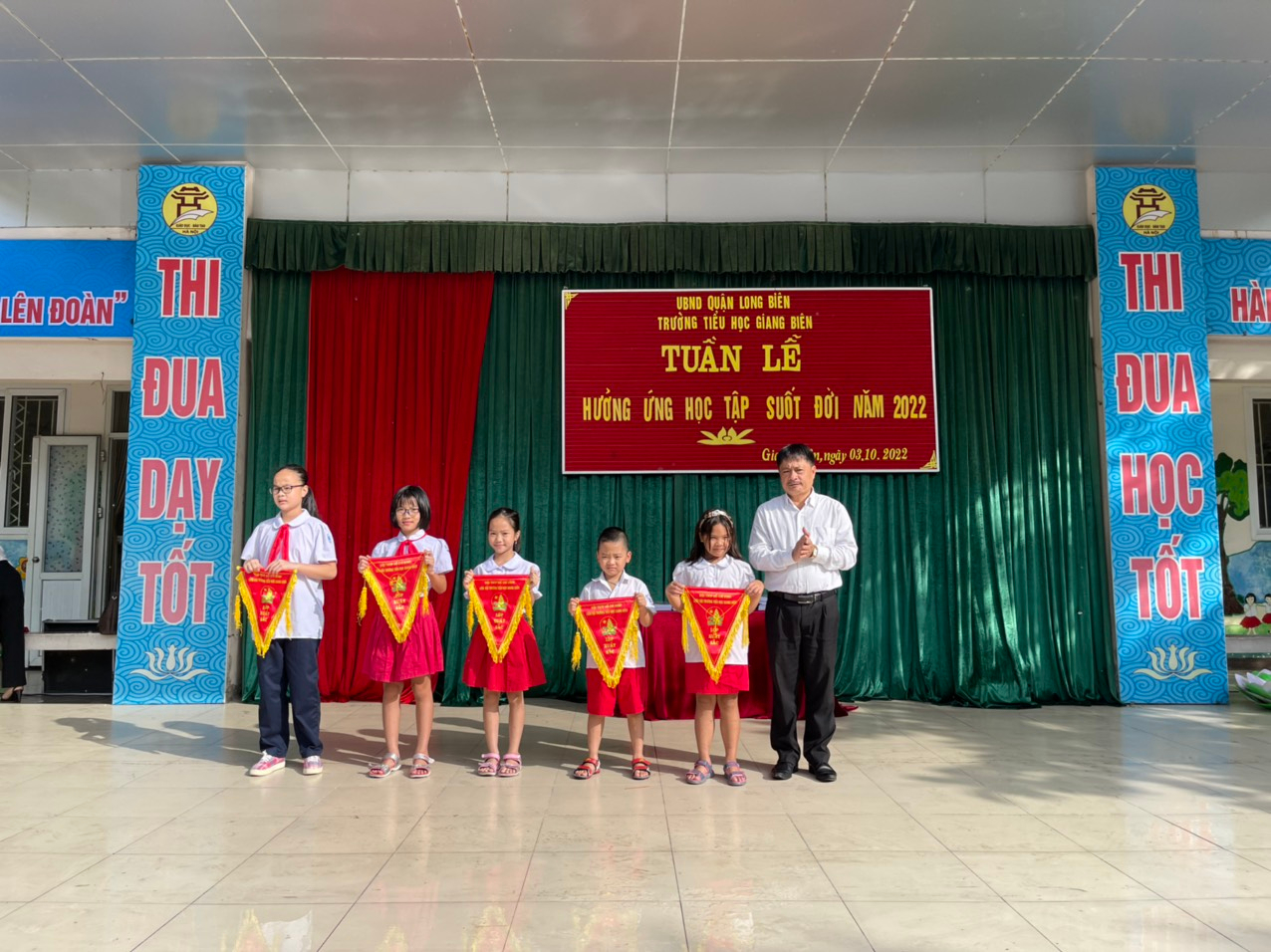 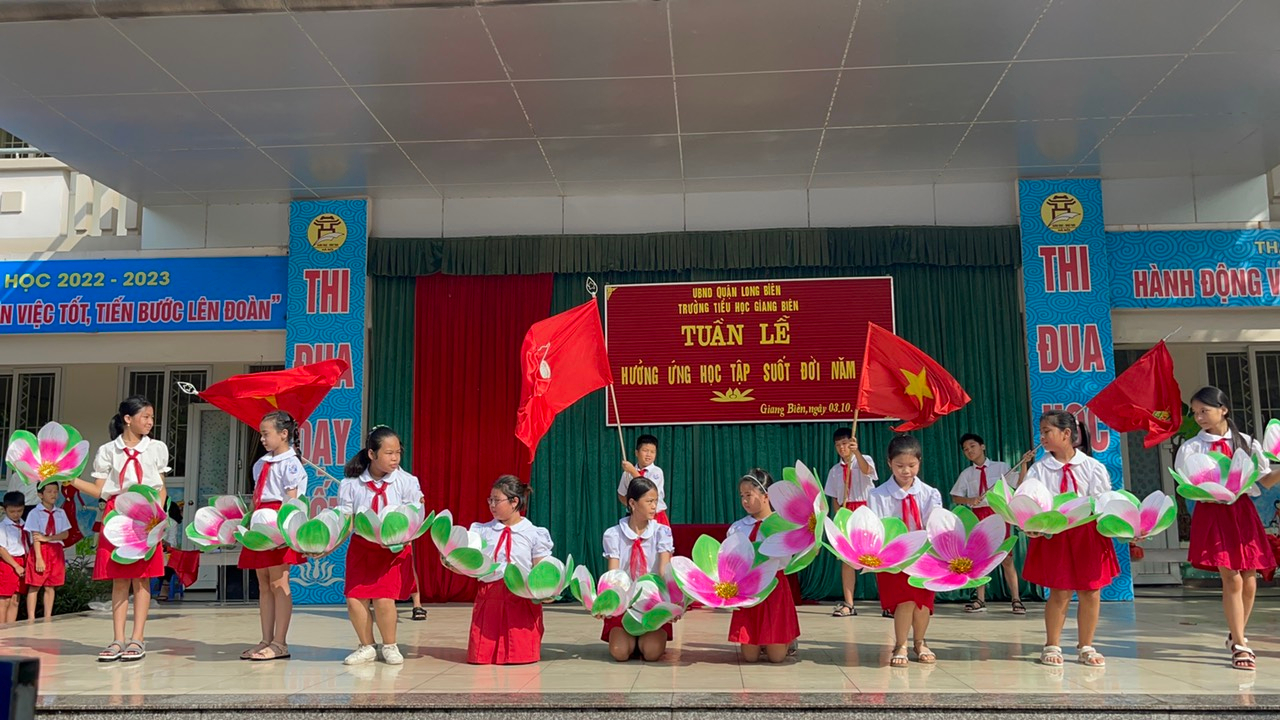 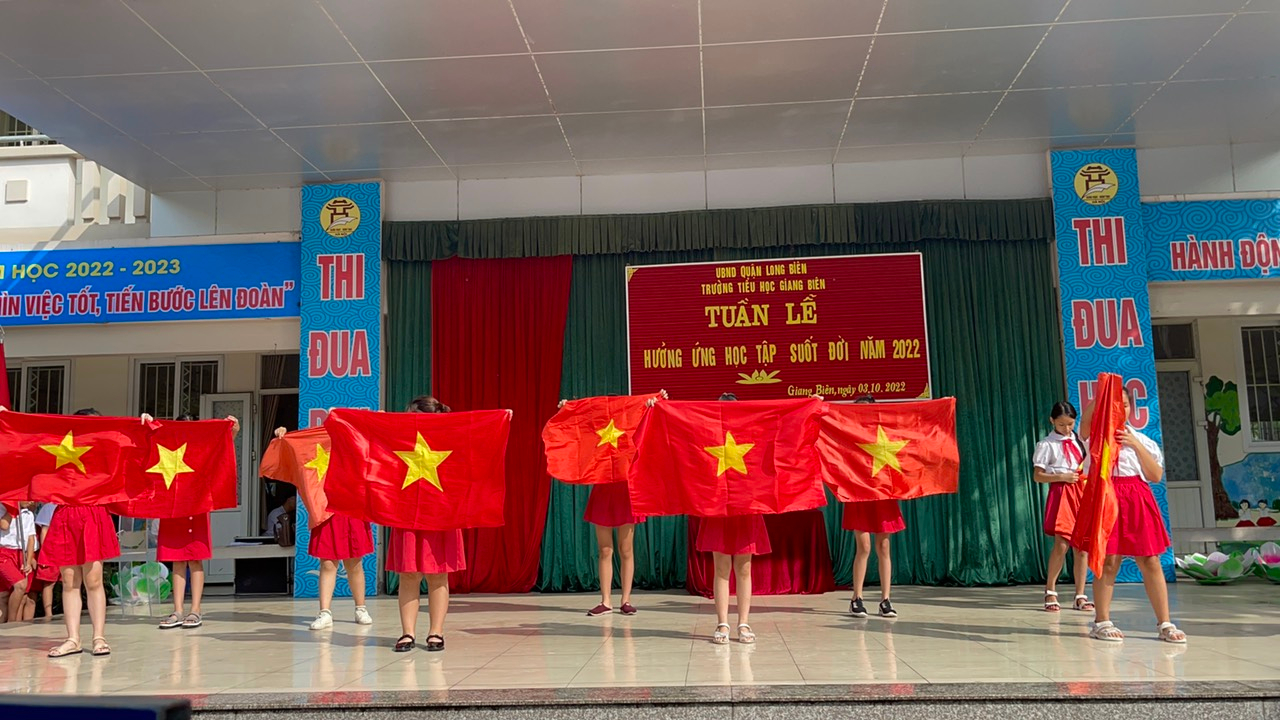 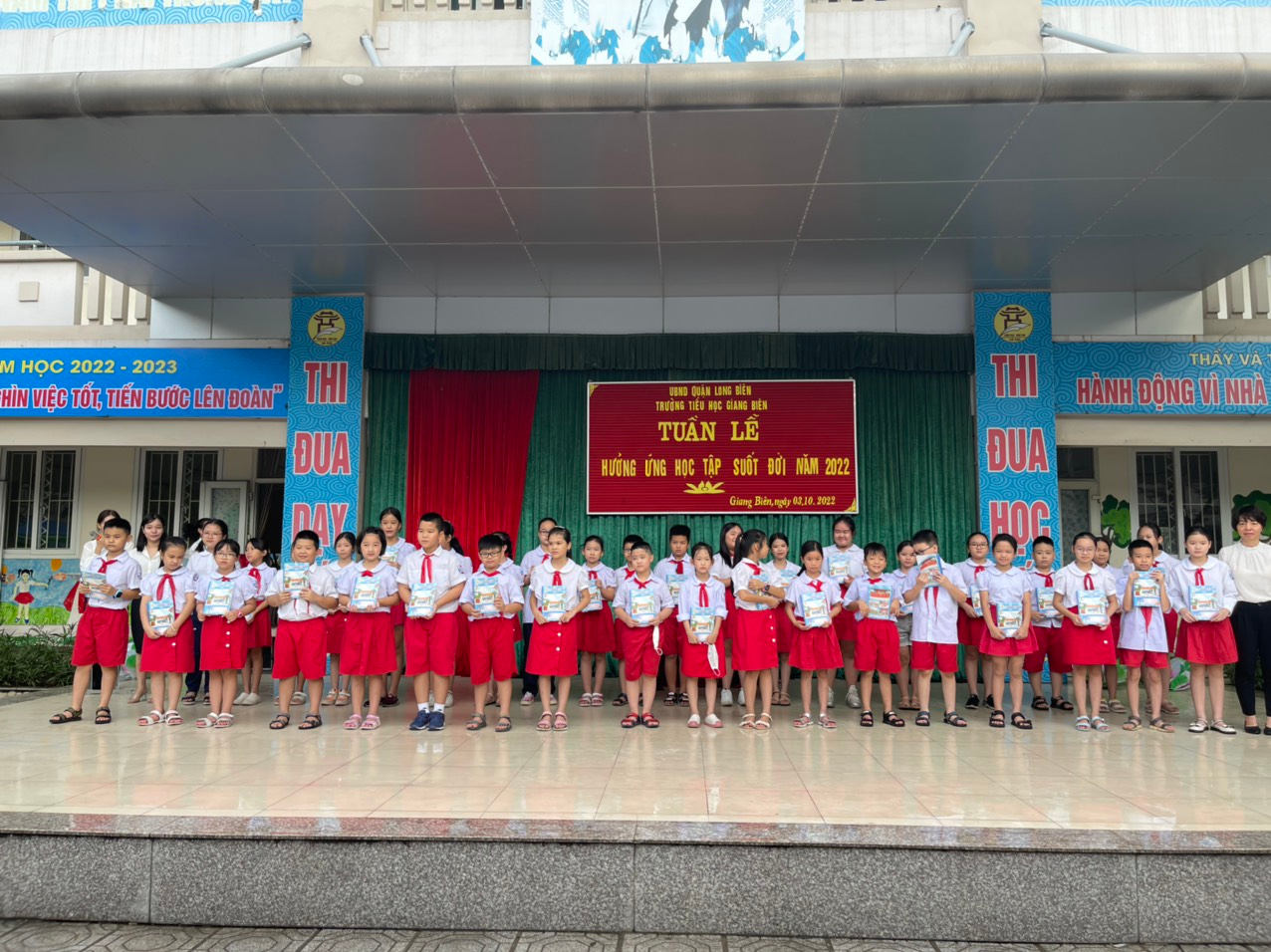 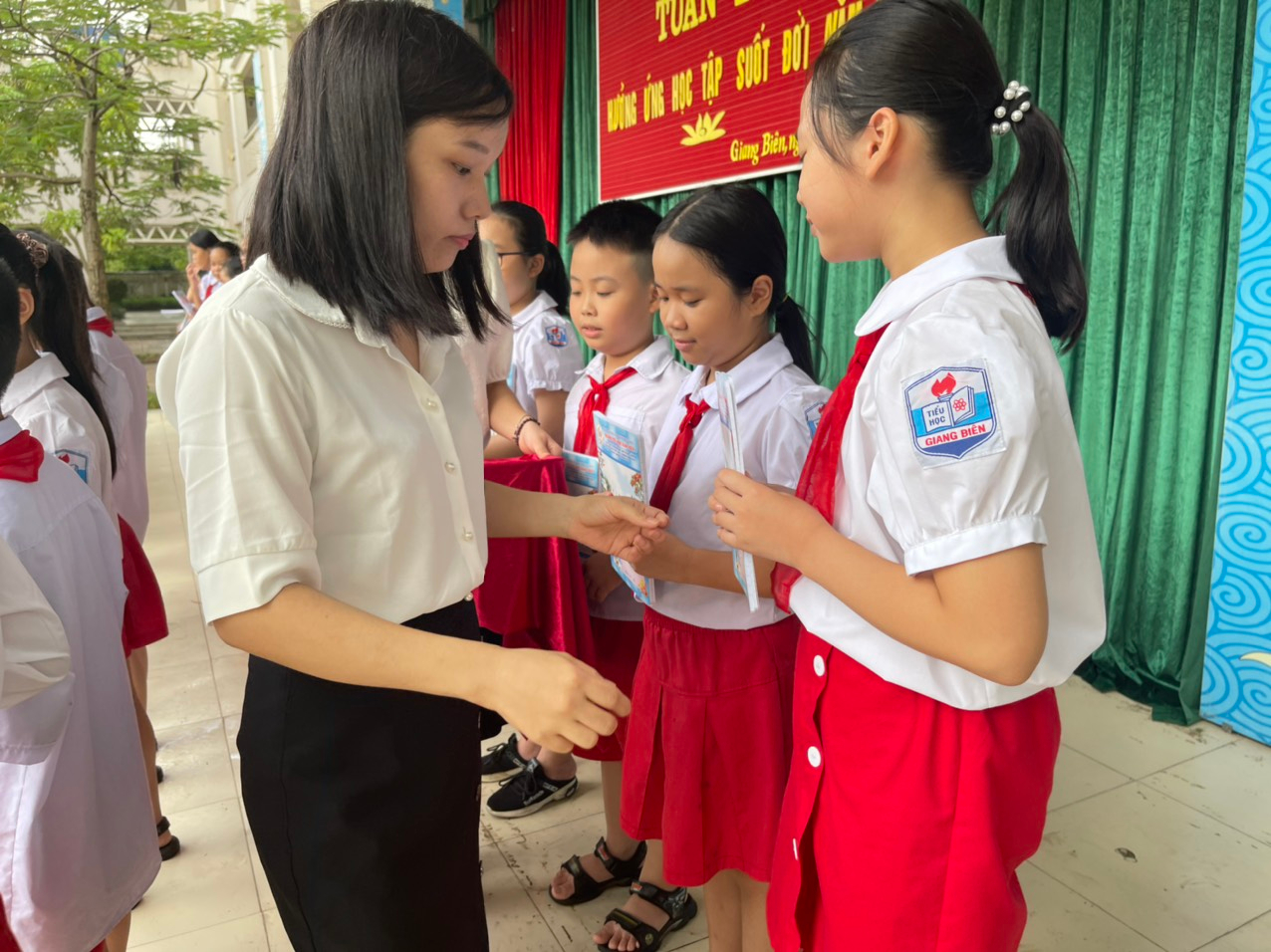 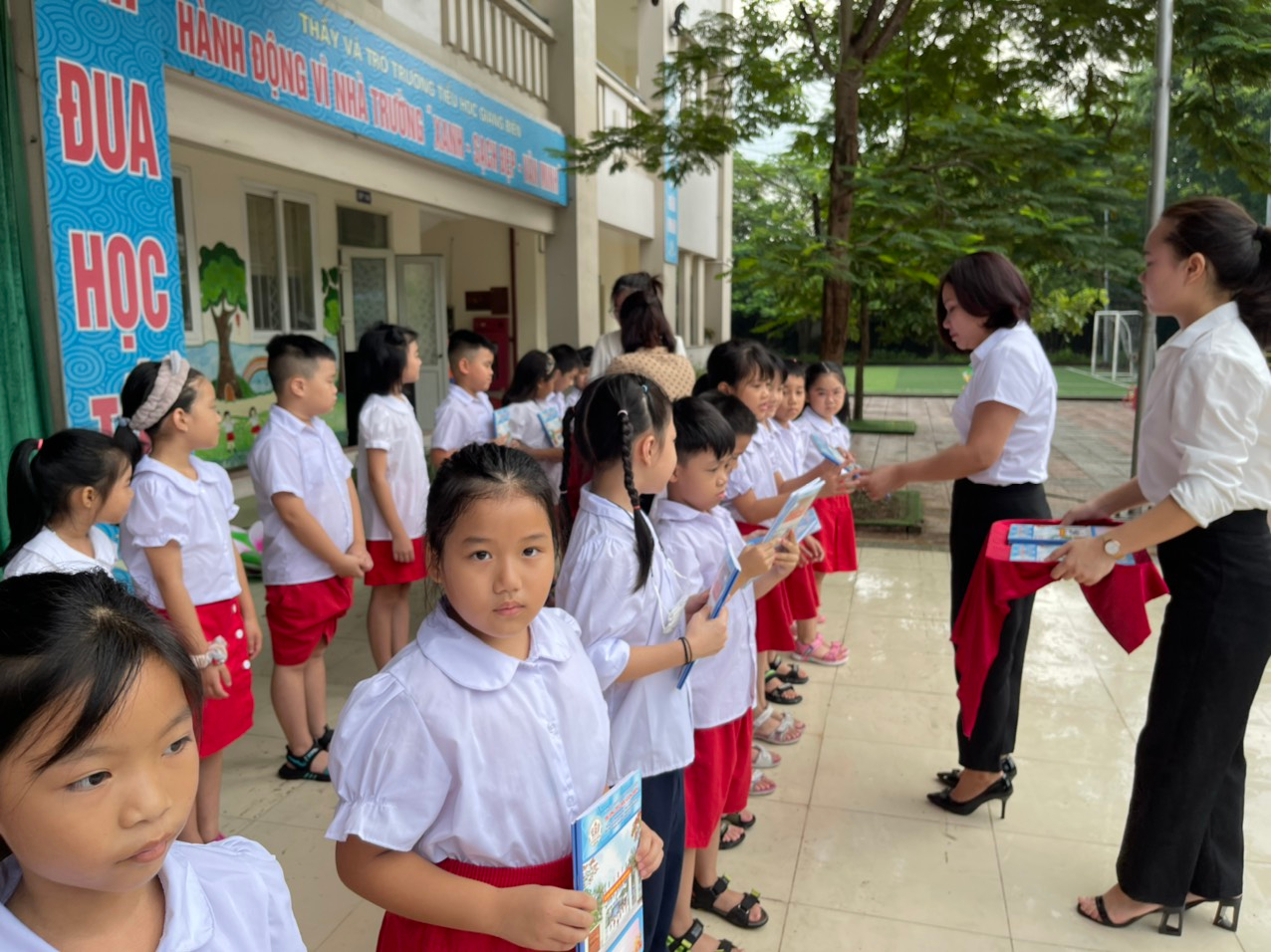 